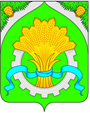 АДМИНИСТРАЦИЯ ШАТРОВСКОГО МУНИЦИПАЛЬНОГО ОКРУГАКУРГАНСКОЙ ОБЛАСТИПОСТАНОВЛЕНИЕот  02   июля  2024  года   №  515                                                                       с. ШатровоОб утверждении Правил использования водных объектов для рекреационных целей  на территории Шатровского муниципального округа  Курганской области           В соответствии с Федеральным законом от 25.12.2023г. № 657-ФЗ                               «О внесении изменений в Водный кодекс Российской Федерации и отдельные законодательные акты Российской Федерации», Федеральным законом                                     от 06.10.2003г. № 131-ФЗ «Об общих принципах организации местного самоуправления в Российской Федерации», Водным кодексом Российской Федерации, Уставом Шатровского муниципального округа Курганской области Администрация Шатровского муниципального округа Курганской областиПОСТАНОВЛЯЕТ:        1. Утвердить Правила использования водных объектов для рекреационных целей  на территории Шатровского муниципального округа Курганской области согласно приложению к настоящему постановлению.        2. Опубликовать настоящее постановление в соответствии со статьей 45 Устава Шатровского муниципального округа Курганской области.        3. Контроль за выполнением настоящего постановления возложить на        заместителя Главы Шатровского муниципального округа Курганской области – руководителя отдела по развитию территории, жилищно-коммунальному хозяйству и строительству Администрации Шатровского муниципального округа.Глава Шатровского муниципального округа Курганской области                                                                      Л.А.РассохинО.А.Ядрышникова9 10 80Разослано по списку (см. оборот)ПРАВИЛАиспользования водных объектов для рекреационных целей  на территории Шатровского муниципального округа  Курганской областиРаздел I. Общие положения         1. Настоящие Правила регламентируют использование водных объектов для рекреационных целей (туризма, купания, физической культуры и спорта, организации отдыха и укрепления здоровья граждан, в том числе организации отдыха детей и их оздоровления) в соответствии с Водным кодексом Российской Федерации, иными федеральными законами и правилами использования водных объектов для рекреационных целей.	2. В Правилах используются следующие основные понятия:	- акватория - водное пространство в пределах естественных, искусственных или условных границ;	- водное хозяйство - виды экономической и иной деятельности по изучению, использованию, охране водных объектов, а также по предотвращению негативного воздействия вод и ликвидации его последствий;	- водные ресурсы - поверхностные и подземные воды, которые находятся в водных объектах и используются или могут быть использованы;	- водный объект - природный или искусственный водоем, водоток либо иной объект, постоянное или временное сосредоточение вод в котором имеет характерные формы и признаки водного режима;	- водный режим - изменение во времени уровней, расхода и объема воды в водном объекте;	- водный фонд - совокупность водных объектов в пределах территории Российской Федерации;	- водопользователь - физическое лицо или юридическое лицо, которым предоставлено право пользования водным объектом;	- водохозяйственная система - комплекс водных объектов и предназначенных для обеспечения рационального использования и охраны водных ресурсов гидротехнических сооружений;	- донный грунт - грунт дна водных объектов, извлеченный при проведении дноуглубительных, гидротехнических работ, строительстве, реконструкции, эксплуатации гидротехнических и иных сооружений, искусственных островов, установок, расположенных на водных объектах, создании и содержании внутренних водных путей Российской Федерации, предотвращении негативного воздействия вод и ликвидации его последствий и в иных случаях, установленных федеральными законами;	- дренажные воды - воды, отвод которых осуществляется дренажными сооружениями для сброса в водные объекты;	- использование водных объектов (водопользование) - использование различными способами водных объектов для удовлетворения потребностей Российской Федерации, субъектов Российской Федерации, муниципальных образований, физических лиц, юридических лиц;	- негативное воздействие вод - затопление, подтопление или разрушение берегов водных объектов;	- охрана водных объектов - система мероприятий, направленных                            на сохранение и восстановление водных объектов;	- сточные воды - дождевые, талые, инфильтрационные, поливомоечные, дренажные воды, сточные воды централизованной системы водоотведения и другие воды, отведение (сброс) которых в водные объекты осуществляется после их использования или сток которых осуществляется с водосборной площади;	- зона рекреации водного объекта - это водный объект или его участок                  с прилегающим к нему берегом, используемые для массового отдыха населения                         и купания.Раздел II. Требования к определению водных объектов или их частей, предназначенных для использования в рекреационных целях	3. Водные объекты или их части, предназначенные для использования                   в рекреационных целях, определяются нормативно-правовым актом Администрации Шатровского муниципального округа Курганской области                                (далее – Администрация) в соответствии с действующим законодательством.	4. Береговая территория зоны рекреации водного объекта должна соответствовать санитарным и противопожарным нормам и правилам. Зоны рекреации водных объектов располагаются на расстоянии не менее 500 м. выше по течению от мест выпуска сточных вод, не ближе 250 м. выше и 1000 м. ниже портовых гидротехнических сооружений, пристаней, причалов, нефтеналивных приспособлений.	В местах, отведенных для купания и выше их по течению до 500 м., запрещается стирка белья и купание животных.	Площадь водного зеркала в месте купания при проточном водоеме должна обеспечивать не менее 5 кв. м на одного купающегося, а на непроточном водоеме - 10 – 15 кв. м. На каждого человека должно приходиться не менее 2 кв. м. площади пляжа.	В местах, отведенных для купания, не должно быть выхода грунтовых вод, водоворота, воронок и течения, превышающего 0,5 м. в секунду. Границы плавания в местах купания обозначаются буйками оранжевого цвета, расположенными на расстоянии 25 - 30 м. один от другого и до 25 м. от мест  с глубиной 1,3 м.	Дно участка должно иметь постепенный уклон до глубины двух метров, без ям, уступов, свободно от водных растений, коряг, камней, стекла и других предметов.	Пляж должен отвечать установленным санитарным требованиям.	Перед началом купального сезона дно водоема до границы плавания должно быть обследовано водолазами и очищено от водных растений, коряг, камней, стекла и др., иметь постепенный скат без уступов до глубины 1,75 м., при ширине полосы от берега не менее 15 м.	5. Зоны рекреации водных объектов оборудуются стендами с извлечениями из настоящих Правил, материалами по профилактике несчастных случаев на воде, данными о температуре воды и воздуха, возможна установка лежаков, тентов, зонтов для защиты от солнца.	6. В зонах рекреации водных объектов в период купального сезона возможна организация дежурства медицинского персонала для оказания медицинской помощи пострадавшим на воде.	Зоны рекреации водного объекта, как правило, должны быть радиофицированы, иметь телефонную связь и обеспечиваться  транспортом.	Продажа спиртных напитков в местах массового отдыха у воды категорически запрещается.	7. Запрещается:	- купаться в местах, где выставлены щиты (аншлаги) с предупреждениями и запрещающими надписями;	- купаться в необорудованных, незнакомых местах;	- заплывать за буйки, обозначающие границы плавания;	- подплывать к моторным, парусным судам, весельным лодкам и другим плавсредствам;	- прыгать в воду с лодок, причалов, а также сооружений, не приспособленных для этих целей;	- загрязнять и засорять водоемы;	- распивать спиртные напитки, купаться в состоянии алкогольного опьянения;	- приводить с собой собак и других животных;	- оставлять на берегу, в гардеробах и раздевальнях бумагу, стекло и другой мусор;	- играть с мячом и в спортивные игры в не отведенных для этих целей местах, а также допускать в воде шалости, связанные с нырянием и захватом купающихся;	- подавать крики ложной тревоги;	- плавать на досках, бревнах, лежаках, автомобильных камерах, надувных матрацах; 	- при обучении плаванию ответственность за безопасность несет преподаватель (инструктор, тренер, воспитатель), проводящий обучение или тренировки;	- обучение плаванию должно проводиться в специально отведенных местах;	- каждый гражданин обязан оказать посильную помощь терпящему бедствие на воде.	Должна систематически проводиться разъяснительная работа                                  по предупреждению несчастных случаев на воде с использованием радио, трансляционных установок, стендов, фотовитрин с профилактическим материалом.Раздел III. Требования к определению зон отдыха и других территорий, включая пляжи, связанных с использованием водных объектов или их частей для рекреационных целей	8. К местам (зонам) массового отдыха населения следует относить территории, выделенные в генпланах, схемах районной планировки и развития пригородной зоны, решениях органов местного самоуправления для организации курортных зон, размещения санаториев, домов отдыха, пансионатов, баз туризма, дачных и садово-огородных участков, организованного отдыха населения (пляжи, парки, спортивные базы и их сооружения на открытом воздухе).	9. Местом (зоной) массового отдыха (далее – место отдыха) является общественное пространство, участок озелененной территории, выделенный                       в соответствии с действующим законодательством, соответствующим образом обустроенный для интенсивного использования в целях рекреации, а также комплекс временных и постоянных сооружений, расположенных на этом участке и несущих функциональную нагрузку в качестве объектов и оборудования места отдыха и относящихся к объектам и элементам благоустройства территории,                     а также малых архитектурных форм.	Места отдыха могут иметь водный объект или его часть, используемые или предназначенные для купания, спортивно-оздоровительных мероприятий и иных рекреационных целей.	10. Решение о создании новых мест отдыха принимается Администрацией                           в соответствии с картами градостроительного зонирования Шатровского муниципального округа Курганской области, Правилами землепользования и застройки территории.	11. При обеспечении зоны рекреации питьевой водой, необходимо обеспечить её соответствие требованиям «ГОСТ Р 51232-98. Государственный стандарт Российской Федерации. Вода питьевая. Общие требования                                   к организации и методам контроля качества».	При установке душевых установок – в них должна подаваться питьевая вода (п. 2.7 ГОСТ 17.1.5.02-80).	При устройстве туалетов должно быть предусмотрено канализование                             с отводом сточных вод на очистные сооружения. При отсутствии канализации необходимо устройство водонепроницаемых выгребов.	При устройстве пляжей - на пляже должно быть предусмотрено помещение медицинского пункта и спасательной станции с наблюдательной вышкой.	12. Контейнеры для мусора должны располагаться на бетонированных площадках с удобными подъездными путями. Вывоз мусора осуществляется по графику оператора.	13. Вблизи зоны рекреации должно быть предусмотрено устройство открытых автостоянок личного и общественного транспорта. Открытые автостоянки вместимостью до 30 автомашин должны быть удалены от границ зоны рекреации на расстояние не менее 50 м., вместимостью до 100 автомашин - не менее 100 м.	Санитарно-защитные разрывы от зоны рекреации до открытых автостоянок должны быть озеленены.Раздел IV.Требования к срокам открытия и закрытия купального сезона	С наступлением летнего периода, при повышении температуры воздуха в дневное время выше 18 % и установлении комфортной температуры воды в зоне рекреации водных объектов, нормативно – правовым актом Администрации определяются сроки открытия и закрытия купального сезона.Раздел V. Порядок проведения мероприятий, связанных с использованием водных объектов или их частей для рекреационных целей	14. В соответствии с требованиями статьи 18 (п.п. 1, 3) Федерального закона от 30.03.1999г. № 52-ФЗ «О санитарно-эпидемиологическом благополучии населения»:	- водные объекты, используемые в целях питьевого и хозяйственно-бытового водоснабжения, а также в лечебных, оздоровительных и рекреационных целях, в том числе водные объекты, расположенные в границах городских и сельских населенных пунктов (далее - водные объекты), не должны являться источниками биологических, химических и физических факторов вредного воздействия на человека.	Критерии безопасности и (или) безвредности для человека водных объектов, в том числе предельно допустимые концентрации в воде химических, биологических веществ, микроорганизмов, уровень радиационного фона устанавливаются санитарными правилами.	15. Использование водного объекта в конкретно указанных целях допускается при наличии санитарно-эпидемиологического заключения о соответствии водного объекта санитарным правилам и условиям безопасного для здоровья населения использования водного объекта.	16. Для охраны водных объектов, предотвращения их загрязнения и засорения устанавливаются в соответствии с законодательством Российской Федерации согласованные с органами, осуществляющими федеральный государственный санитарно-эпидемиологический надзор, нормативы предельно допустимых вредных воздействий на водные объекты, нормативы предельно допустимых сбросов химических, биологических веществ и микроорганизмов в водные объекты.	17. Органы исполнительной власти Курганской области, Администрация Шатровского муниципального округа Курганской области, индивидуальные предприниматели и юридические лица в случае, если водные объекты представляют опасность для здоровья населения, обязаны в соответствии с их полномочиями принять меры по ограничению, приостановлению или запрещению использования указанных водных объектов.	18. В соответствии с п. 1.1 ст. 50 Водного кодекса Российской Федерации использование акватории водных объектов для рекреационных целей, в том числе для эксплуатации пляжа, могут осуществлять водопользователи и правообладатели земельных участков, расположенных в пределах береговой полосы водного объекта.	19. Юридическим лицам и индивидуальным предпринимателям, эксплуатирующим береговые полосы водных объектов в рекреационных целях, необходимо обеспечить получение санитарно-эпидемиологического заключения                  о соответствии водного объекта санитарным правилам и нормативам.                          Срок действия санитарно-эпидемиологического заключения устанавливается на летний сезон.	Для получения санитарно-эпидемиологического заключения                                  на использование водного объекта в рекреационных целях заявителю необходимо представить в Управление Роспотребнадзора по Курганской области заявление                    и экспертное заключение по результатам экспертизы, проведенной Федеральным бюджетным учреждением здравоохранения «Центр гигиены и эпидемиологии в Курганской области» или иной аккредитованной организацией, на основании результатов лабораторных исследований качества воды водного объекта, планируемого к осуществлению рекреационной деятельности, и качества почвы (песка) с территории пляжа.	20. Администрации необходимо ежегодно организовывать «пляжный сезон» в установленных зонах рекреации, готовить и заключать договора водопользования, на основании которых в соответствии с пунктами 1 или 3 части 2 статьи 11, статьями 15, 47, 49 и 50 Водного кодекса Российской Федерации водные объекты или их части, находящиеся в федеральной собственности, собственности субъектов Российской Федерации или собственности муниципальных образований (далее - водный объект), предоставляются в пользование в целях: использования акватории водных объектов для эксплуатации пляжей правообладателями земельных участков, находящихся в государственной или муниципальной собственности и расположенных в границах береговой полосы водного объекта общего пользования.Раздел VI. Требования к определению зон купания и иных зон, необходимых для осуществления рекреационной деятельности	Места отдыха создаются в рекреационных зонах в соответствии с Земельным, Водным, Лесным и Градостроительным кодексами Российской Федерации.	Места отдыха включают в себя зоны отдыха, места выхода на лед, пляжи, места для купания, спортивные объекты на воде, объекты и сооружения для принятия оздоровительных и профилактических процедур.	Объекты инфраструктуры мест отдыха, используемые на территории                            и акватории, оборудование и изделия должны удовлетворять требованиям соответствующих технических регламентов, национальных стандартов и сводов правил. Услуги, оказываемые в местах отдыха, должны соответствовать требованиям национальных стандартов. Места отдыха должны обслуживаться квалифицированным персоналом. Для каждого места отдыха устанавливают ответственного эксплуатанта. В местах отдыха устанавливают режимы работы, правила и требования по эксплуатации, а также состав, дислокацию и зону ответственности водно-спасательных станций и постов. Места отдыха могут создаваться на одном или нескольких земельных участках и акваторий водных объектов. Территории и водные объекты должны иметь достаточную рекреационную емкость. Расчеты проводятся специализированными организациями. В местах отдыха проводят мониторинг их состояния на соответствие требованиям стандарта. Водопользователь, осуществляющий пользование водным объектом или его участком в рекреационных целях, обязан осуществлять мероприятия по охране водного объекта, предотвращению его от загрязнения, засорения и истощения, а также меры по ликвидации последствий указанных явлений в соответствии с водным кодексом и другими федеральными законами.Раздел VII. Требования к охране водных объектов	21. Использование водных объектов для рекреационных целей осуществляется на основании и условиях договора водопользования, заключаемого в установленном законодательством Российской Федерации порядке. 	Границы акватории водного объекта, предоставленного в пользование для указанных целей, определяются в соответствии с Порядком, установленным Правительством Российской Федерации.	22. Юридическое лицо, физическое лицо или индивидуальный предприниматель при использовании водных объектов для рекреационных целей: 	а) осуществляют деятельность таким образом, чтобы не создавать препятствий водопользователям, осуществляющим пользование водным объектом на основаниях, установленных законодательством Российской Федерации,                          и ограничений их прав, а также помех и опасности для судоходства и людей; 	б) обязаны знать и соблюдать требования правил охраны жизни людей на водных объектах и установленные органами местного самоуправления правила использования водных объектов для личных и бытовых нужд, а также выполнять предписания должностных лиц федеральных органов исполнительной власти, должностных лиц органов исполнительной власти субъектов Российской Федерации, осуществляющих государственный контроль и надзор за использованием и охраной водных объектов, действующих в пределах предоставленных им полномочий; 	в) руководствуются законодательством Российской Федерации, в том числе об особо охраняемых природных территориях, о санитарно-эпидемиологическом благополучии населения, о водных биоресурсах, о природных лечебных ресурсах, лечебно-оздоровительных местностях и курортах, устанавливающим, в частности, соответствующие режимы особой охраны для водных объектов: 	- отнесенных к особо охраняемым водным объектам; 	- входящих в состав особо охраняемых природных территорий; 	- расположенных в границах зон, округов санитарной охраны водных объектов - источников питьевого водоснабжения; 	- расположенных в границах рыбохозяйственных заповедных зон; 	- содержащих природные лечебные ресурсы; 	- расположенных на территории лечебно-оздоровительной местности или курорта в границах зон округа их санитарной охраны; 	г) принимают меры по охране используемых водных объектов, предотвращению их загрязнения и засорения, в том числе вследствие аварий и иных чрезвычайных ситуаций, а также охране водных биологических ресурсов, других объектов животного и растительного мира;	д) соблюдают иные требования, установленные водным законодательством и законодательством в области охраны окружающей среды. 	23. При использовании водных объектов для рекреационных целей запрещаются: 	а) сброс в водные объекты и захоронение в них отходов производства и потребления, в том числе выведенных из эксплуатации судов и иных плавучих средств (их частей и механизмов);	б) захоронение в водных объектах ядерных материалов, радиоактивных веществ;	в) сброс в водные объекты сточных вод, содержание в которых радиоактивных веществ, пестицидов, агрохимикатов и других опасных для здоровья человека веществ и соединений превышает нормативы допустимого воздействия на водные объекты; 	г) нарушение специального режима осуществления хозяйственной и иной деятельности на прибрежной защитной полосе водного объекта, водоохранной зоне водного объекта.	Собственники водных объектов осуществляют мероприятия по охране водных объектов, предотвращению их загрязнения, засорения и истощения вод, а также меры по ликвидации последствий указанных явлений. Охрана водных объектов, находящихся в федеральной собственности, собственности субъектов Российской Федерации, собственности муниципальных образований, осуществляется исполнительными органами государственной власти или органами местного самоуправления в пределах их полномочий в соответствии со статьями 24-27 Водного кодекса Российской Федерации.	24. К полномочиям Администрации Шатровского муниципального округа Курганской области в отношении водных объектов, находящихся в собственности Шатровского муниципального округа Курганской области, относятся:	1) владение, пользование, распоряжение такими водными объектами;	2) осуществление мер по предотвращению негативного воздействия вод и ликвидации его последствий;	3) осуществление мер по охране таких водных объектов;	4) установление ставок платы за пользование такими водными объектами, порядка расчета и взимания этой платы;	5) утверждение правил использования водных объектов для рекреационных целей по согласованию с органами государственной власти Курганской области.Раздел VIII. Иные требования, необходимые для использования и охраны водных объектов или их частей для рекреационных целей	25. Использование акватории водных объектов, необходимой для эксплуатации пляжей правообладателями земельных участков, находящихся                          в государственной или муниципальной собственности и расположенных в границах береговой полосы водного объекта общего пользования, а также для рекреационных целей физкультурно-спортивными организациями, организациями отдыха детей и их оздоровления, туроператорами или турагентами, осуществляющими свою деятельность в соответствии с федеральными законами, организованного отдыха ветеранов, граждан пожилого возраста, инвалидов, осуществляется на основании договора водопользования, заключаемого без проведения аукциона.	26. Архитектурно-строительное проектирование, строительство, реконструкция, ввод в эксплуатацию и эксплуатация зданий, строений, сооружений для рекреационных целей, в том числе для обустройства пляжей, осуществляются в соответствии с водным законодательством и законодательством о градостроительной деятельности.	27. Установление границ водоохранных зон и границ прибрежных защитных полос водных объектов, включая обозначение на местности посредством специальных информационных знаков на территориях, используемых для рекреационных целей (туризма, физической культуры и спорта, организации отдыха и укрепления здоровья граждан, в том числе организации отдыха детей и их оздоровления), осуществляется в порядке, установленном Правительством Российской Федерации.	28. При использовании водных объектов физические лица, юридические лица обязаны осуществлять водохозяйственные мероприятия в соответствии с Водным кодексом Российской Федерации и другими федеральными законами, а также правилами охраны поверхностных водных объектов и правилами охраны подземных водных объектов, утвержденными Правительством Российской Федерации.Приложение к постановлению Администрации Шатровского муниципального округа от  02   июля   2024   года  №  515«Об утверждении Правил использования водных объектов для рекреационных целей  на территории Шатровского муниципального округа  Курганской области»Управляющий делами – руководительаппарата АдминистрацииШатровского муниципального округа            Т.И. Романова